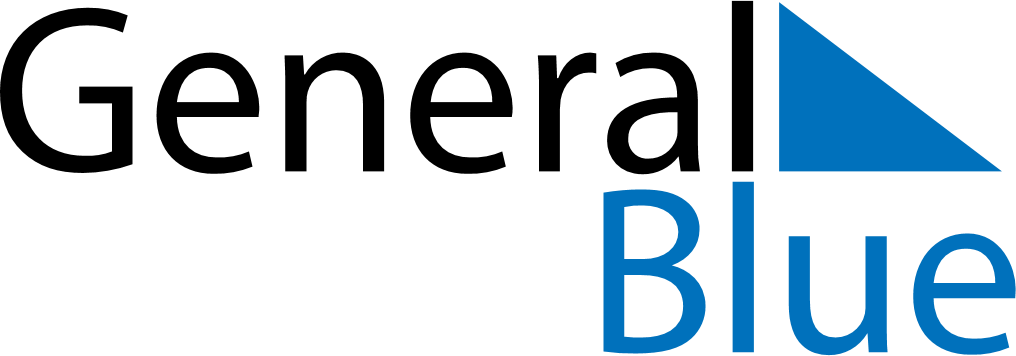 Sweden 2023 HolidaysSweden 2023 HolidaysDATENAME OF HOLIDAYJanuary 1, 2023SundayNew Year’s DayJanuary 5, 2023ThursdayTrettondagsaftonJanuary 6, 2023FridayEpiphanyJanuary 13, 2023FridayTjugondag KnutMarch 5, 2023SundayVasaloppetMarch 25, 2023SaturdayMarie BebådelsedagApril 6, 2023ThursdayMaundy ThursdayApril 7, 2023FridayGood FridayApril 8, 2023SaturdayEaster SaturdayApril 9, 2023SundayEaster SundayApril 10, 2023MondayEaster MondayApril 30, 2023SundayWalpurgis NightMay 1, 2023MondayLabour DayMay 18, 2023ThursdayAscension DayMay 27, 2023SaturdayWhitsun EveMay 28, 2023SundayPentecostMay 28, 2023SundayMother’s DayMay 29, 2023MondayWhit MondayJune 6, 2023TuesdayNational DayJune 23, 2023FridayMidsummer EveJune 24, 2023SaturdayMidsummer DayNovember 3, 2023FridayHalloweenNovember 4, 2023SaturdayAll Saints’ DayNovember 6, 2023MondayGustav-Adolf-dagenNovember 11, 2023SaturdayMårtensgåsDecember 10, 2023SundayNobeldagenDecember 13, 2023WednesdayLuciadagenDecember 24, 2023SundayChristmas EveDecember 25, 2023MondayChristmas DayDecember 26, 2023TuesdayBoxing DayDecember 31, 2023SundayNew Year’s Eve